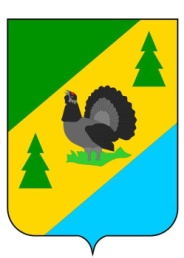 РОССИЙСКАЯ ФЕДЕРАЦИЯИРКУТСКАЯ ОБЛАСТЬАЛЗАМАЙСКОЕ МУНИЦИПАЛЬНОЕ ОБРАЗОВАНИЕДУМАРЕШЕНИЕ № 82 г. Алзамайот 27 июля 2023 г.О внесении изменений в решение Думы Алзамайскогомуниципального образования от 15.12.2022 г. № 54 «О бюджете Алзамайского муниципального образования на 2023 год и плановый период 2024-2025 годов»В соответствии с Бюджетным кодексом Российской Федерации, Федеральным законом от 06.10.2003г. №131-ФЗ «Об общих принципах организации местного самоуправления в Российской Федерации», руководствуясь статьями 6, 48 Устава Алзамайского муниципального образования, Положением о бюджетном процессе в Алзамайском муниципальном образовании, утвержденным решением Думы Алзамайского муниципального образования от 25.01.2017 г. № 19,            ДУМА    РЕШИЛА:1.Внести в решение Думы Алзамайского муниципального образования от 15.12.2022 г. № 54 «О бюджете Алзамайского муниципального образования на 2023 год и плановый период 2024-2025 годов» следующие изменения:1.1. статью 1 изложить в новой редакции:«1. Утвердить основные характеристики бюджета Алзамайского муниципального образования на 2023 год: - прогнозируемый общий объем доходов бюджета муниципального образования в сумме 379 643,4 тыс. руб., в том числе безвозмездные поступления в сумме 360 258,3 тыс. руб.- общий объем расходов бюджета муниципального образования в сумме 380 526,7 тыс. руб.- размер дефицита местного бюджета в сумме 883,3 тыс. рублей, или 4,56 % утвержденного объема доходов местного бюджета без учета утвержденного объема безвозмездных поступлений.»;	1.2.  статью 17 изложить в новой редакции:	«Утвердить объем бюджетных ассигнований дорожного фонда Алзамайского муниципального образования: на 2023 год в размере 137 290,6 тыс. руб., на 2024 год в сумме 10 685,6 тыс. руб., на 2025 год в размере 11 283,3 тыс. руб.»;1.3. приложение  № 1 «Прогнозируемые доходы местного бюджета на 2023 год», приложение № 3 «Безвозмездные поступления, предоставляемые из бюджетов других уровней», приложение № 5 «Распределение бюджетных ассигнований по разделам и подразделам классификации расходов бюджетов на 2023 год»,  приложение № 7 «Распределение бюджетных ассигнований по разделам, подразделам, целевым статьям и видам расходов классификации расходов бюджетов на 2023 год»,  приложение № 9 «Распределение бюджетных ассигнований по разделам, подразделам, целевым статьям и видам расходов в ведомственной структуре расходов местного бюджета на 2023 год», приложение № 11 «Источники внутреннего финансирования дефицита местного бюджета на 2023 год», приложение № 14 «Распределение бюджетных ассигнований на реализацию муниципальных и ведомственных целевых программ на 2023 год», приложение изложить в новой редакции (прилагаются).	 2. Настоящее решение подлежит опубликованию в газете «Вестник Алзамайского муниципального образования» и на сайте Алзамайского муниципального образования www.alzamai.ru.Председатель Думы Алзамайскогомуниципального образования                                                                                Д.Г. Шабанов       Глава Алзамайского	муниципального образования                                                                                А.В. Лебедев    